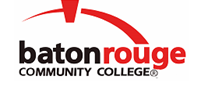 Baton Rouge Community CollegeAcademic Affairs Master SyllabusDate Approved:	1 December 2022Term and Year of Implementation:	Fall 2023Course Title:	Fundamentals of SafetyBRCC Course Rubric:	MVSB 1002Previous Course Rubric:	     Lecture Hours per week-lab hours per week-credit hours:	1-2-2Per semester:  Lecture Hours-Lab Hours-Instructional Contact Hours:	15-30-45Louisiana Common Course Number:	     CIP Code:	47.0604Course Description:	Covers the hazards encountered in automotive, diesel heavy truck, and collision repair/auto body repair shop environments. Fosters awareness and recognition of hazards and other skills desirable to employers. Prerequisites:		Official Driving RecordCo-requisites:		MVSB 1003 and MVSB 1604Suggested Enrollment Cap:	20Learning Outcomes.  Upon successful completion of this course, the students will be able to:1.	Identify work safety regulations.2.	Identification of tools usage.3.	Demonstrate the use of shop equipment.4.	Apply safety precautions when using different types of lifting equipment.5.	Explore careers within the transportation industry.Assessment Measures.  Assessment of all learning outcomes will be measured using the following methods:1.	Practical demonstrations and skills performances2.	Homework assignments, quizzes, and testsInformation to be included on the Instructor’s Course Syllabi:Disability Statement:  Baton Rouge Community College seeks to meet the needs of its students in many ways.  See the Office of Disability Services to receive suggestions for disability statements that should be included in each syllabus.Grading: The College grading policy should be included in the course syllabus.  Any special practices should also go here.  This should include the instructor’s and/or the department’s policy for make-up work.  For example in a speech course, “Speeches not given on due date will receive no grade higher than a sixty” or “Make-up work will not be accepted after the last day of class”.Attendance Policy:  Include the overall attendance policy of the college.  Instructors may want to add additional information in individual syllabi to meet the needs of their courses.General Policies: Instructors’ policy on the use of things such as beepers and cell phones and/or hand held programmable calculators should be covered in this section.Cheating and Plagiarism:  This must be included in all syllabi and should include the penalties for incidents in a given class.  Students should have a clear idea of what constitutes cheating in a given course.Safety Concerns:  In some courses, this may be a major issue.  For example, “No student will be allowed in the lab without safety glasses”.  General statements such as, “Items that may be harmful to one’s self or others should not be brought to class”.Library/ Learning Resources:  Since the development of the total person is part of our mission, assignments in the library and/or the Learning Resources Center should be included to assist students in enhancing skills and in using resources.  Students should be encouraged to use the library for reading enjoyment as part of lifelong learning.Expanded Course Outline:I.	General ProtectionA.	Eye, body, respiratory, and hearing protection requirementsII.	Work Safety Regulations and Hazardous Material Identification SystemsA.	Hazardous material handling proceduresB.	First aidIII.	Evacuation PlanA.	General repair facility safetyV.	Safety Requirements for Lift and JacksA.	Safety equipment and safety procedures for anchoring and straightening a structureB.	Safety procedures for part removal and installationC.	Safety requirements with metal straighteningVI.	Safety Requirements with Body Filler ApplicationVII.	Safety Requirements with Plastic RepairsA.	Vapor respiratorsB.	Melting of the base plasticVIII.	Safety Precautions with High VoltageA.	Hybrid electric vehiclesIX.	Cleaning Up Spilled ElectrolyteA.	Servicing damaged high voltage vehicles